附件1： “2022 电气工程学院院（校）长论坛”回执表备注：请于3月31日前，将此回执传发送至清华大学电机系路萍老师邮箱luping2021@tsinghua.edu.cn，主题标明“院（校）长论坛回执”。单 位 名 称单 位 名 称详 细 地 址详 细 地 址邮编：邮编：参 会 人 员（疫情期间，每单位仅邀请1人）参 会 人 员（疫情期间，每单位仅邀请1人）参 会 人 员（疫情期间，每单位仅邀请1人）参 会 人 员（疫情期间，每单位仅邀请1人）参 会 人 员（疫情期间，每单位仅邀请1人）参 会 人 员（疫情期间，每单位仅邀请1人）参 会 人 员（疫情期间，每单位仅邀请1人）姓 名性别职务/职称办公电话手机手机电子邮箱住宿： 请在相应选项前面的方框内打 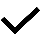 □ 不需安排住宿      □ 需安排住宿（请填写以下信息）西郊宾馆： 标间：500 元/天； 单间：500 元/天 （不含早）日期选择： □ 4 月21日    □ 4月 22日    □ 4月 23日□单间     □标间（单住）   □标间（接受合住）到达北京的航班（车）号：             时间：住宿： 请在相应选项前面的方框内打 □ 不需安排住宿      □ 需安排住宿（请填写以下信息）西郊宾馆： 标间：500 元/天； 单间：500 元/天 （不含早）日期选择： □ 4 月21日    □ 4月 22日    □ 4月 23日□单间     □标间（单住）   □标间（接受合住）到达北京的航班（车）号：             时间：住宿： 请在相应选项前面的方框内打 □ 不需安排住宿      □ 需安排住宿（请填写以下信息）西郊宾馆： 标间：500 元/天； 单间：500 元/天 （不含早）日期选择： □ 4 月21日    □ 4月 22日    □ 4月 23日□单间     □标间（单住）   □标间（接受合住）到达北京的航班（车）号：             时间：住宿： 请在相应选项前面的方框内打 □ 不需安排住宿      □ 需安排住宿（请填写以下信息）西郊宾馆： 标间：500 元/天； 单间：500 元/天 （不含早）日期选择： □ 4 月21日    □ 4月 22日    □ 4月 23日□单间     □标间（单住）   □标间（接受合住）到达北京的航班（车）号：             时间：住宿： 请在相应选项前面的方框内打 □ 不需安排住宿      □ 需安排住宿（请填写以下信息）西郊宾馆： 标间：500 元/天； 单间：500 元/天 （不含早）日期选择： □ 4 月21日    □ 4月 22日    □ 4月 23日□单间     □标间（单住）   □标间（接受合住）到达北京的航班（车）号：             时间：住宿： 请在相应选项前面的方框内打 □ 不需安排住宿      □ 需安排住宿（请填写以下信息）西郊宾馆： 标间：500 元/天； 单间：500 元/天 （不含早）日期选择： □ 4 月21日    □ 4月 22日    □ 4月 23日□单间     □标间（单住）   □标间（接受合住）到达北京的航班（车）号：             时间：住宿： 请在相应选项前面的方框内打 □ 不需安排住宿      □ 需安排住宿（请填写以下信息）西郊宾馆： 标间：500 元/天； 单间：500 元/天 （不含早）日期选择： □ 4 月21日    □ 4月 22日    □ 4月 23日□单间     □标间（单住）   □标间（接受合住）到达北京的航班（车）号：             时间：说明： 1.由于疫情防控及论坛接纳能力所限，请按通知时间返回回执。2.会议不安排接站，烦请代表自行前往宾馆。3.参会人员应严格遵守北京市疫情防控要求。清华大学进校需提供健康宝、行程码、48小时内核酸阴性证明及疫苗接种证明截图。说明： 1.由于疫情防控及论坛接纳能力所限，请按通知时间返回回执。2.会议不安排接站，烦请代表自行前往宾馆。3.参会人员应严格遵守北京市疫情防控要求。清华大学进校需提供健康宝、行程码、48小时内核酸阴性证明及疫苗接种证明截图。说明： 1.由于疫情防控及论坛接纳能力所限，请按通知时间返回回执。2.会议不安排接站，烦请代表自行前往宾馆。3.参会人员应严格遵守北京市疫情防控要求。清华大学进校需提供健康宝、行程码、48小时内核酸阴性证明及疫苗接种证明截图。说明： 1.由于疫情防控及论坛接纳能力所限，请按通知时间返回回执。2.会议不安排接站，烦请代表自行前往宾馆。3.参会人员应严格遵守北京市疫情防控要求。清华大学进校需提供健康宝、行程码、48小时内核酸阴性证明及疫苗接种证明截图。说明： 1.由于疫情防控及论坛接纳能力所限，请按通知时间返回回执。2.会议不安排接站，烦请代表自行前往宾馆。3.参会人员应严格遵守北京市疫情防控要求。清华大学进校需提供健康宝、行程码、48小时内核酸阴性证明及疫苗接种证明截图。说明： 1.由于疫情防控及论坛接纳能力所限，请按通知时间返回回执。2.会议不安排接站，烦请代表自行前往宾馆。3.参会人员应严格遵守北京市疫情防控要求。清华大学进校需提供健康宝、行程码、48小时内核酸阴性证明及疫苗接种证明截图。说明： 1.由于疫情防控及论坛接纳能力所限，请按通知时间返回回执。2.会议不安排接站，烦请代表自行前往宾馆。3.参会人员应严格遵守北京市疫情防控要求。清华大学进校需提供健康宝、行程码、48小时内核酸阴性证明及疫苗接种证明截图。